DECIZIA ETAPEI DE INCADRAREDRAFTCa urmare a solicitarii de emitere a acordului de mediu adresate de VISTERINEANU BOGDAN IOAN PFA, cu sediu in Str. Apicultorului nr. 10, localitate Murighiol, Judet Tulcea, inregistrata la APM Tulcea cu nr. 10191/08.07.2019, a depunerii memoriului de prezentare, inregistrat la A.P.M. Tulcea cu nr. 11401/01.08.2019 si a completarilor inregistrate cu nr. 11780/08.08.2019, in baza:- Legii nr. 292/2018 privind evaluarea impactului anumitor proiecte publice si private asupra mediului,- Ordonantei de Urgenta a Guvernului nr. 57/2007 privind regimul ariilor naturale protejate, conservarea habitatelor naturale, a florei si faunei salbatice, aprobata cu modificarile si completarile prin Legea nr.49/2011, cu modificarile si completarile ulterioare,Autoritate competenta pentru protectia mediului Tulcea decide, ca urmare a consultarilor desfasurate in cadrul sedintei Comisiei Tehnice de Analiza din data de 27.08.2019, ca proiectul „CONSTRUIRE AGROPENSIUNE ȘI ÎMPREJMUIRE’’ propus a se amplasa ȋn intravilan com. Murighiol, sat Murighiol, str. Apicultorului, nr. 10, jud.Tulcea, nu se supune evaluarii impactului asupra mediului.    Justificarea prezentei decizii:	   I. Motivele pe baza carora s-a stabilit neefectuarea evaluarii impactului asupra mediului sunt urmatoarele:    a) proiectul se incadreaza in prevederile Legii nr. 292/2018 privind evaluarea impactului anumitor proiecte publice si private asupra mediului, Anexa nr.2, pct. 10. b) proiecte de dezvoltare urbană, inclusiv construcţia centrelor comerciale şi a parcărilor auto publice.;   b) lucrarile propuse in cadrul proiectului, prin analiza criteriilor din Anexa 3 a                       Legii nr. 292/2018 privind evaluarea impactului anumitor proiecte publice si private asupra mediului, nu sunt de natura a genera un impact semnificativ asupra mediului.    c) proiectul propus nu intra sub incidenta art.28 din Ordonanta de Urgenta a Guvernului nr.57/2007 privind regimul ariilor naturale protejate, conservarea habitatelor naturale, a florei si faunei salbatice, cu modificarile si completarile ulterioare, deoarece amplasamentul nu se afla in interiorul unei arii protejate de interes comunitar.     d) proiectul propus nu intra sub incidenta prevederilor art. 48 si 54 din Legea apelor nr. 107/1996, cu modificarile si completarile ulterioare.    Caracteristicele proiectului Dimensiunea si conceptia intregului proiect:Se propune prin proiect construirea unei agropensiuni si a imprejmuirii acesteia. Constructia propusa va avea regimul de inaltime P+IE, fiind realizata din structura pe cadre din beton, avand stalpi, grinzi si placi din beton armat. Inchiderile peretilor se vor realiza din zidarie.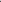 Tema de proiectare consta in realizarea unui imobil, avand destinatia agropensiune cu 3 unitati de cazare.Suprafata terenului pę care urmeaza sa fie amplasata agropensiunea este de 1 264,13 mp. Deschiderea la frontul stradal a imobilului este de 18.62 m, iar adancimea terenului este de 73.10 m. Sistemul constructiv al imobilului propus este din stalpi si grinzi de beton armat cu inchideri din zidarie. Structura de rezistenta descarca pe fundatii continue din beton, închiderea orizontata se va realiza cu acoperire tip terasa.S construita propusa: 126.10 mp S. desfasurata: 182.85 mp S terase:105.85 mp POT propusa: 9.97 %CUT propus: 0.14H max: 7.35 mAgropensiunea va dispune de o camera comuna de zi, bucatarie destinata uzului personal al clientillor, 3 camere de cazare, fiecare dotata cu baia proprie, un grup sanitar la parter, camera tehnica si terase care vor deservi atat camerele de cazare cat si zona de zi.Capacitatea maxima de cazare este de 6 locuri.Pentru clientii agropensiunii se vor amenaja 3 locuri de parcare (l loc pentru fiecare unitate de cazare).Amplasamentul are urmatoarele vecinatati:          la nord  -  Comuna Murighiol, drum stradal;la sud    -  Comuna Murighiol, drum stradal;la  est    - teren proprietate privata; la vest   - teren proprietate privata;In conformitate cu Certificatul de Urbanism nr. 14/01.03.2019 emis de Primaria Comuna Murighiol, imobilul are functiunea actuala : teren arabil, curti constructii conform incadrarii cadastrale.Utilitati: a)Alimentarea cu energie termica a spatiilor se va realiza din surse proprii, asigurand independenta in exploatare a imobilului, respectiv un cazan ce functioneaza cu combustibil solid - peleti si asigura o capacitatea de incalzire nominala la 80/600 C de 50 kW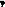 b) Alimentarea cu apa – alimentarea cu apa potabila se realizeaza de la reteaua localitatii. c) Evacuarea apelor uzate se va face prin intermediul unui bazin vidanjabil. Bazinul va avea capacitatea de 20 mc. d) Alimentarea cu energie electrica se va face prin racord la retelele existente in zona amplasamentului. e) Gospodarirea deseurilor -  vor fi colectate selectiv in pubele  pe o platforma special amenajata si apoi predate catre un operator autorizat;Organizarea santier se va realiza in interiorul parcelei si nu va avea efect negativ asupra mediului.In timpul organizarii de santier materialele poluante rezultate vor fi depozitate in containere speciale din metal sau plastic, în funcție de natura acestora.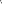 La efectuarea lucrarilor de sapaturi se va acorda o atentie deosebita respectarii legislatiei privind protectia mediului.b) cumularea cu alte proiecte existente si /sau aprobate: nu este cazulc) utilizarea resurselor naturale, in special a solului, a terenurilor, a apei si a biodiversitatii : in faza de constructie nu se folosesc resurse naturale.d) cantitatea si tipurile de deseuri generate/gestionate:  In timpul executiei lucrarilor rezulta deseuri menajere si deseuri din constructii, vor fi valorificate/eliminate prin agenti economici autorizati. Toate deseurile generate in timpul lucrarilor de executie se vor colecta/depozita in spatii special amenajate, pe categorii de deseuri si predate catre operatori autorizati pentru valorificare/eliminare .e)poluarea si alte efecte negative - emisiile vor rezulta in perioada de executie a lucrarilor, din surse mobile ( mijloacele folosite la transportul materialelor), din lucrarile efective realizate pentru executarea proiectului. Nivelul de zgomot nu va depasi nivelul prevazut de STAS 10009/2017 - “ Acustica. Limite admisibile ale nivelului de zgomot din mediul ambiant;f) riscul de accidente majore si/sau dezastre relevante pentru proiectul in cauza, inclusiv cele cauzate de schimbarile climatice, conform informatiilor stiintifice – minor.g) riscurile pentru sanatatea umana – de exemplu, din cauza contaminarii apei sau a poluarii atmosferice – nu este cazul2) Amplasarea proiectuluia) Utilizarea actuala si aprobata a terenurilor: amplasamentul este situat in intravilan com. Murighiol, sat Murighiol, str. Apicultorului, nr. 10, jud.Tulcea. b) bogatia, disponibilitatea, calitatea si capacitatea de regenerare relative ale resurselor naturale, inclusiv solul, terenurile, apa, biodiversitatea, din zona si din subteranul acesteia – nu este cazul.c) capacitatea de absorbtie a mediului natural, acordandu-se o atentie speciala urmatoarelor zone:-zone umede, zone riverane, guri ale raurilor – nu este cazul-zone costiere si mediul marin – nu este cazul;-zone montane si forestiere – nu este cazul;-arii naturale protejate de interes national, comunitar, international – amplasamentul nu se afla in arii naturale protejate ;-zone clasificate sau protejate conform legislatiei in vigoare: situri Natura 2000 desemnate in conformitate cu legislatia privind regimul ariilor naturale protejate, conservarea habitatelor naturale, a florei si faunei salbatice; zonele prevazute de legislatia privind aprobarea Planului de amenajare a teritoriului national - Sectiunea a III-a - zone protejate, zonele de protectie instituite conform prevederilor legislatiei din domeniul apelor, precum si a celei privind caracterul si marimea zonelor de protectie sanitara si hidrogeologica– amplasamentul nu se afla in arii naturale protejate.-zonele in care au existat deja cazuri de nerespectare a standardelor de calitate a mediului prevazute de legislatia nationala si la nivelul Uniunii Europene si relevante pentru proiect sau in care se considera ca exista astfel de cazuri– nu este cazul;  - zonele cu o densitate mare a populatiei – nu este cazul;- peisaje si situri importante din punct de vedere istoric, cultural sau arheologic – nu este cazul3) Tipurile si caracteristicile impactului potential- importanta si extinderea spatiala a impactului - de exemplu, zona geografica si dimensiunea populatiei care poate fi afectata – impact minor- natura impactului – implementarea proiectului va avea un impact pozitiv, permanent, pe termen mediu si lung asupra peisajului, mediului vizual, social, cultural. Impactul asupra faunei, florei, calitatii aerului, climei, bunurilor materiale va fi temporar, nesemnificativ.- natura transfrontalierǎ a impactului: nu este cazul-intensitatea si complexitatea impactului: impactul determinat de lucrarile de constructie, nu sunt de natura sa determine efecte negative permanente pe termen mediu si lung. Se estimeaza ca lucrarile vor avea un impact nesemnificativ asupra factorilor de mediu.- probabilitatea impactului: pe durata de implementare si exploatare a proiectului va fi redusa;- debutul, durata, frecventa si reversabilitatea preconizate ale impactului – impactul nesemnificativ identificat se va manifesta doar pe perioada lucrarilor de investitie. Dupa finalizarea lucrarilor se estimeaza un impact neutru;- cumularea impactului cu impactul altor proiecte existente si/sau aprobate – impact minor;- posibilitatea de reducere efectiva a impactului : pamantul si nisipul vor fi depozitate pe terenul proprietate, vor fi acoperite cu prelate pentru evitarea antrenarii acestora de catre vant. Se va utiliza material absorbant in cazul unor scurgeri accidentale de combustibil de la utilajele cu care se lucreaza.II. Motivele pe baza carora s-a stabilit neefectuarea evaluarii adecvate – amplasamentul nu se afla in arii protejate.III. Motivele pe baza carora s-a stabilit neefectuarea evaluarii  impactului asupra corpurilor de apa – nu este cazul Conditiile de realizare a proiectului pentru evitarea sau prevenirea eventualelor efecte negative semnificative asupra mediului:se vor respecta datele si specificatiile din documentatia tehnica precum si legislatia de mediu in vigoare; se vor respecta masurile prevazute prin proiect in vederea diminuarii impactului asupra factorilor de mediu.proiectul se va realiza conform documentatiilor prezentate, cu respectarea prevederilor legislatiei de protectia mediului, in vigoare.lucrarile se vor executa strict in perimetrul destinat prin proiect si nu se vor deteriora zonele invecinate perimetrului de desfǎsurare a lucrǎrilor.lucrarile se vor desfasura cu respectarea conditiilor tehnice si a regimului juridic prevazute prin actele de reglementare prealabile, emise de alte autoritati.este interzisa parasirea incintei organizarii de santier cu mijloacele de transport cu rotile/caroseria autovehiculelor incarcate cu noroi, in vederea evitarii antrenarii acestuia pe drumurile publice.se interzice eliminarea oricaror tipuri de deseuri care ar putea afecta calitatea solului; deseurile menajere  si cele rezultate in timpul executarii lucrarilor, vor fi colectate selectiv si preluate de o societate autorizata in acest sens. titularii pe numele carora se va emite autorizatia de constructie au obligatia sa gestioneze deseurile din constructii astfel incat sa atinga progresiv, pana la data de 31 decembrie 2020, un nivel de pregatire pentru reutilizare, reciclare si alte operatiuni de valorificare materiala, inclusiv operatiuni de umplere, rambleiere care utilizeaza deseuri pentru a inlocui alte materiale, de minimum 70% din masa cantitatilor de deseuri nepericuloase provenite din activitati de constructie, cu exceptia materialelor geologice naturale definite la categoria 17 05 04 din anexa la Decizia Comisiei 2014/955/UE;managementul deseurilor generate in urma executiei lucrarilor prevazute in proiect se va realiza in conformitate cu legislatia specifica de mediu si va fi in responsabilitatea titularului proeictului, astfel:deseurile municipale amestecate generate in perioada lucrarilor de constructii vor fi colectate, stocate temporar in pubele;deseurile industriale reciclabile rezultate in perioada lucrarilor de constructii (metalice, hartie si carton, plastic, etc.) vor fi colectate, stocate temporar pe tipuri, in recipiente speciale, in vederea valorificarii prin societati autorizate specializate;deseurile de constructii rezultate in perioada lucrarilor de constructii vor fi colectate si stocate temporar in vederea valorificarii prin societati autorizate specializate.se interzice evacuarea deseurilor in alte locuri, decat in spatiile special amenajate.organizarea de santier pentru lucrarile prevazute prin proiect va fi amplasata in incinta amplasamentului si se va avea in vedere urmatoarele:organizarea de santier va ocupa suprafete cat mai reduse;organizarea de santier se va realiza astfel incat impactul generat de aceasta asupra factorilor de mediu locali, pe timpul derularii lucrarilor prevazute prin proiect, sa fie cat mai redus;se interzice spalarea utilajelor/vehiculelor in zona de lucru aferenta sau in zona organizarii de santier;materialele necesare executarii lucrarilor propuse se vor depozita in locuri bine stabilite, amenajate corespunzator;se vor lua masuri pentru minimizarea emisiilor de pulberi in suspensie si sedimentabile cu repectarea prevederilor STAS 12.574-87 privind protectia atmosferei;pe perioada de executie a lucrarilor, zgomotul produs de activitatile de pe amplasament nu trebuie sa depaseasca nivelul de presiune acustica, conform SR 10009-2017 – Acustica. Limite admisibile ale nivelului de zgomot din mediul ambiant;utilajele folosite pe durata de realizare a lucrǎrilor, precum si mijloacele de transport, vor avea o stare tehnicǎ corespunzǎtoare, astfel incat sǎ fie exclusǎ orice posibilitate de poluare a mediului inconjurator cu combustibil ori material lubrifiant direct sau indirect. in cazul poluarii accidentale a solului cu produse petroliere si uleiuri minerale de la vehiculele grele si echipamentele mobile se va proceda imediat la decopertarea solului contaminat, stocarea lui in saci, tratarea de catre firme autorizate/depozitarea in depozite de deseuri autorizate;prezenta decizie nu exonereaza de raspundere proiectantul si constructorul, in cazul producerii unor accidente in timpul executiei lucrarilor sau exploatarii acestora;raportarea imediata la APM Tulcea si GNM – CJ Tulcea in cazul producerii unui eveniment (indiferent de factorul de mediu afectat – apa, aer, sol) care poate conduce la accidente/incidente ecologice, poluare accidentala;beneficiarul raspunde de realizarea corecta a lucrarilor propuse, respectand conditiile  prezentate in memoriul de prezentare;daca terenurile cu destinatia de spatii verzi vor fi afectate in mod accidental in timpul realizarii proiectului, ele vor fi aduse la stadiul de functionalitate avut anterior, cu refacerea acestora (se va realiza reabilitarea ecologica a zonelor afectate temporar si readucerea lor la starea si functionalitatea initiala);la finalizarea lucrarilor se va notifica APM Tulcea, in vederea intocmirii procesului verbal de constatare a realizarii lucrarilor prevazute in actul de reglementare. Procesul-verbal incheiat de APM Tulcea la verificarea respectarii prevederilor prezentei decizii, se anexeaza si face parte integranta din procesul-verbal de receptie la terminarea lucrarilor;beneficiarul va respecta conditiile impuse prin certificatul de urbanism nr. nr. 14/01.03.2019 emis de Primaria Comuna Murighiol.    Prezenta decizie este valabila pe toata perioada de realizare a proiectului, iar in situatia in care intervin elemente noi, necunoscute la data emiterii prezentei decizii, sau se modifica conditiile care au stat la baza emiterii acesteia, titularul proiectului are obligatia de a notifica autoritatea competenta emitenta.    Orice persoana care face parte din publicul interesat si care se considera vatamata intr-un drept al sau ori intr-un interes legitim se poate adresa instantei de contencios administrativ competente pentru a ataca, din punct de vedere procedural sau substantial, actele, deciziile ori omisiunile autoritatii publice competente care fac obiectul participarii publicului, inclusiv aprobarea de dezvoltare, potrivit prevederilor Legii contenciosului administrativ nr. 554/2004, cu modificarile si completarile ulterioare.    Se poate adresa instantei de contencios administrativ competente si orice organizatie neguvernamentala care indeplineste conditiile prevazute la art. 2 din Legea nr. 292 privind evaluarea impactului anumitor proiecte publice si private asupra mediului, considerandu-se ca acestea sunt vatamate intr-un drept al lor sau intr-un interes legitim.    Actele sau omisiunile autoritatii publice competente care fac obiectul participarii publicului se ataca in instanta odata cu decizia etapei de incadrare, cu acordul de mediu ori, dupa caz, cu decizia de respingere a solicitarii de emitere a acordului de mediu, respectiv cu aprobarea de dezvoltare sau, dupa caz, cu decizia de respingere a solicitarii aprobarii de dezvoltare.        Inainte de a se adresa instantei de contencios administrativ competente, persoanele prevazute la art. 21 din Legea nr. 292 privind evaluarea impactului anumitor proiecte publice si private asupra mediului au obligatia sa solicite autoritatii publice emitente a deciziei prevazute la art. 21 alin. (3) sau autoritatii ierarhic superioare revocarea, in tot sau in parte, a respectivei decizii. Solicitarea trebuie inregistrata in termen de 30 de zile de la data aducerii la cunostinta publicului a deciziei.    Autoritatea publica emitenta are obligatia de a raspunde la plangerea prealabila prevazuta la art. 22 alin. (1) in termen de 30 de zile de la data inregistrarii acesteia la acea autoritate.    Procedura de solutionare a plangerii prealabile prevazuta la art. 22 alin. (1) este gratuita si trebuie sa fie echitabila, rapida si corecta.    Prezenta decizie poate fi contestata in conformitate cu prevederile Legii nr. 292 privind evaluarea impactului anumitor proiecte publice si private asupra mediului si ale Legii nr. 554/2004, cu modificarile si completarile ulterioare.Director ExecutivChim. Mirela – Aurelia RAICU  Sef Serviciu                                                                          Sef Serviciu  Avize, Acorduri, Autorizatii 	                                        Calitatea Factorilor de Mediu                                                          ing. Simona CONSTANTINESCU                                         ing. Elena MICUIntocmit: ing: Hututu Charena Daniela Maria 29.08.2019/ ora 08.30A.A.A. ................../................08.2019                      